Р А С П О Р Я Ж Е Н И Е_________________                                                                                           №___________с. ЗавьяловоОб отмене режима повышенной готовностив связи с угрозой распространения коронавируснойинфекции (2019-nCoV) В соответствии с Федеральным законом от 21.12.1994 № 68-ФЗ «О защите населения и территории от чрезвычайных ситуаций природного и техногенного характера», Законом Удмуртской Республики от 08.06.2021 № 64-РЗ «О преобразовании муниципальных образований, образованных на территории Завьяловского района, и наделении вновь образованного муниципального образования статусом муниципального округа», принимая во внимание распоряжение Главы Удмуртской Республики от 04.05.2023 № № 118-РГ «Об отмене режима повышенной готовности на территории Удмуртской Республики, введенного в связи с угрозой распространения новой коронавирусной инфекции (2019-nCoV)», руководствуясь Уставом муниципального образования «Муниципальный округ Завьяловский район Удмуртской Республики»,1.  Отменить на территории муниципального образования «Муниципальный округ Завьяловский район Удмуртской Республики» ограничительные мероприятия и режим функционирования «Повышенная готовность» для органов управления, сил и средств Завьяловского районного звена Удмуртской территориальной подсистемы Российской системы предупреждения и ликвидации чрезвычайных ситуаций. 2.    Признать утратившими силу:- распоряжение Главы муниципального образования «Завьяловский район» от 26.03.2020 № 18 «О введении режима повышенной готовности в связи с угрозой распространения коронавирусной инфекции (2019-nCoV)»;- распоряжение Главы муниципального образования «Завьяловский район» от 30.06.2020 № 44 «О внесении изменений в распоряжение Главы муниципального образования «Завьяловский район» от 26.03.2020 № 18»;- распоряжение Главы муниципального образования «Завьяловский район» от 14.07.2020 № 48 «О внесении изменений в распоряжение Главы муниципального образования «Завьяловский район» от 26.03.2020 № 18»;- распоряжение Главы муниципального образования «Завьяловский район» от 06.08.2020 № 51 «О внесении изменений в распоряжение Главы муниципального образования «Завьяловский район» от 26.03.2020 № 18»;- распоряжение Главы муниципального образования «Завьяловский район» от 10.09.2020 № 56 «О внесении изменений в распоряжение Главы муниципального образования «Завьяловский район» от 26.03.2020 № 18»;- распоряжение Главы муниципального образования «Завьяловский район» от 06.11.2020 № 67 «О внесении изменений в распоряжение Главы муниципального образования «Завьяловский район» от 26.03.2020 № 18»;- распоряжение Главы муниципального образования «Завьяловский район» от 13.11.2020 № 68 «О внесении изменений в распоряжение Главы муниципального образования «Завьяловский район» от 26.03.2020 № 18»;- распоряжение Главы муниципального образования «Завьяловский район» от 25.11.2020 № 69 «О внесении изменений в распоряжение Главы муниципального образования «Завьяловский район» от 26.03.2020 № 18»;- распоряжение Главы муниципального образования «Завьяловский район» от 26.01.2021 № 7 «О внесении изменений в распоряжение Главы муниципального образования «Завьяловский район» от 26.03.2020 № 18»;- распоряжение Главы муниципального образования «Завьяловский район» от 19.04.2021 № 18 «О внесении изменений в распоряжение Главы муниципального образования «Завьяловский район» от 26.03.2020 № 18».3. Осуществить официальное опубликование настоящего распоряжения в газете «Пригородные вести», в сетевом издании – сайте муниципального образования «Муниципальный округ Завьяловский район Удмуртской Республики» заправо.рф и  разместить на официальном сайте муниципального образования завьяловский.рф. И.о. Главы муниципального образования                                                             С.А. Ожегов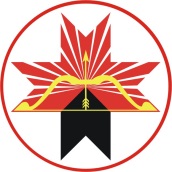 ГЛАВАМУНИЦИПАЛЬНОГО ОБРАЗОВАНИЯ«МУНИЦИПАЛЬНЫЙ ОКРУГ ЗАВЬЯЛОВСКИЙ РАЙОНУДМУРТСКОЙ РЕСПУБЛИКИ»«УДМУРТ ЭЛЬКУНЫСЬДЭРИ ЁРОСМУНИЦИПАЛ ОКРУГ»МУНИЦИПАЛ  КЫЛДЫТЭТЛЭН ТӦРОЕЗ